St Joseph’s Primary School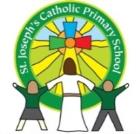 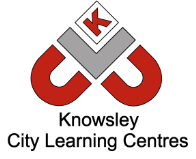 Online Safety Newsletter: Oct 2018Roblox allows users to create their own virtual worlds and play with other people on a range of platforms, including mobile phones and Xboxes.  By creating things, players can earn “Robux” to buy accessories, additional skills or more tools and materials to build with. 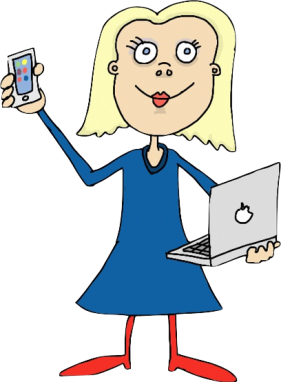 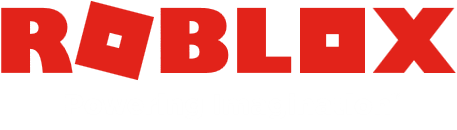 What do I need to be aware of?There is a chat facility within Roblox.  For users aged 12 and under, Roblox automatically enforce more restricted settings so they can only directly message other friends (that they’ve accepted) but does your child know all their ‘friends’ on Roblox? Are they signed up with their right age?Players age 12 and younger have their posts and chats filtered both for inappropriate content and behavior and to prevent personal information from being posted. Players age 13 and older have the ability to say more words and phrases, but inappropriate chat and sharing personal information should be restricted. To adjust the chat and interaction settings of your child's account:Click on the gear icon in the upper right corner and click Settings.On the right hand side of the Settings page click the Privacy option.Users and their parents may also enable an Account PIN which requires a 4-digit code to make changes to the account. Can I see what my child is doing on Roblox?Roblox has several ways to see the history for certain activities. When logged in, you can view the following histories:Private message history Friends and Followers 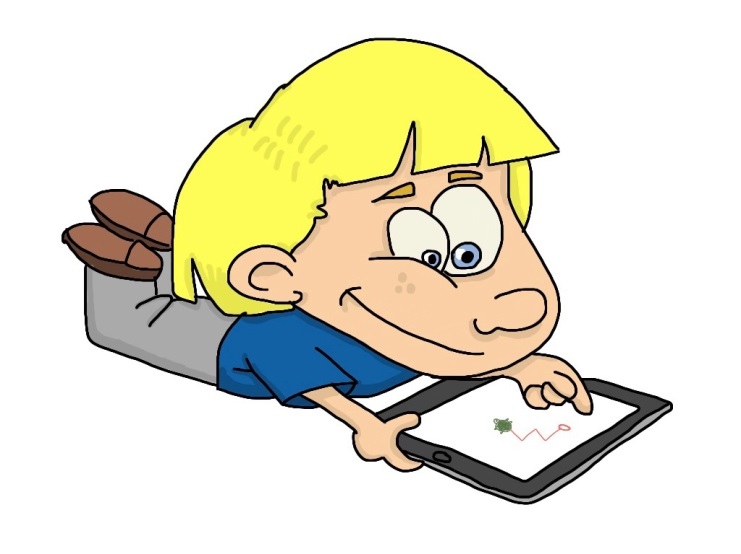 Virtual item purchase and trade history Chat history with other playersFor more information, Roblox have created this parent’s guide: Apps to learn about numbers: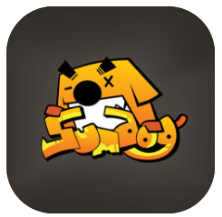 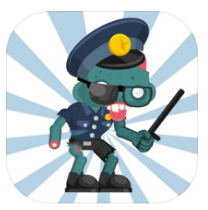 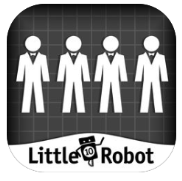 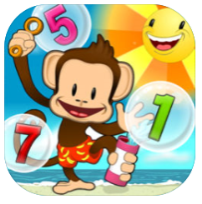 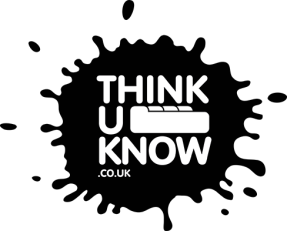 Time to go online together with Think you know(Source: https://www.thinkuknow.co.uk/parents/articles/band-runner/) Why not visit the Thinkuknow 8-10’s website (for 8 – 10 year olds) with your child and play their game, Band Runner together and explore the online safety advice pages together?  The game is available here: https://www.thinkuknow.co.uk/8_10/ Think you know have produced some useful conversation starters and advice to help you talk to your child about staying safe online:Ask your child about the games, sites and apps they like to use. What do they like about them? Is there anything they don’t like?Play Band Runner together. You could take it in turns on one device or play at the same time on two. After playing, ask your child what they remember about Alfie’s online safety dilemmas.If your child enjoys playing games where they interact with people they don’t know, make sure they understand that it is not safe to share personal information like their name, school, and phone number with people they meet in the game. Explain that if anyone says anything that worries or upsets them, they should tell you or another trusted adult straight away.Help your child manage the privacy settings on their apps to ensure that they are only sharing things with friends they know and trust in real life. If your child likes sharing photos or videos with people they know in real life discuss safer ways they could do this e.g. sending via email, messaging service or private link.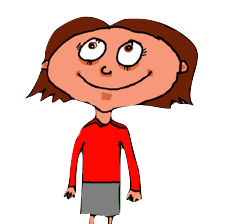 